АДМИНИСТРАЦИЯЧЕРЕМИСИНОВСКОГО  РАЙОНА   КУРСКОЙ ОБЛАСТИ ПОСТАНОВЛЕНИЕот  24.04.2017 № 207                                                                                                                                       Курская область, 306440, пос. ЧеремисиновоО внесении изменений в постановление Администрации Черемисиновского района Курской области от 25.08.2010 №535 «Об образовании в Администрации Черемисиновского района комиссии по соблюдению требований к служебному поведению муниципальных служащих и урегулированию конфликта интересов»В связи с кадровыми изменениями Администрация Черемисиновского района Курской области ПОСТАНОВЛЯЕТ:Утвердить комиссию по соблюдению требований к служебному поведению муниципальных служащих и урегулированию конфликта интересов в новом составе (прилагается). 2.  Постановление вступает в силу со дня его подписания.Глава Черемисиновского района                                                 М.Н. ИгнатовУтвержденпостановлением Администрации Черемисиновского района Курской области от 24.04.2017 №207Состав комиссии по соблюдению требований к служебному поведению муниципальных служащих и урегулированию конфликта интересовГоловин Н.П.первый заместитель Главы Черемисиновского района, начальник управления аграрной политикиКосаухов И.Ю.заместитель Главы Черемисиновского района по социальным вопросам, председатель Черемисиновской территориальной (районной) профсоюзной организации работников госучреждений общественного обслуживания Курской областной профсоюзной организации (заместитель председателя комиссии)Беспоясова С.С. консультант отдела по организационной и  кадровой работе Администрации Черемисиновского района (секретарь комиссии)Члены комиссии:Члены комиссии:Руденская О.Н.Заместитель Председателя Представительного Собрания Черемисиновского района Курской области, заместитель директора по УВР МКОУ «Черемисиновская СОШ имени Героя Советского Союза И.Ф. Алтухова»Озеров В.П.управляющий делами Администрации Черемисиновского районаКепов В.Л.главный специалист – эксперт в сфере трудовых отношений Администрации Черемисиновского районаПавличенко Н.И.консультант по юридическим вопросам  Администрации Черемисиновского районаАхрук Ю.Ю.Председатель  Общественного Совета Черемисиновского района, заместитель директора ОКУ СО «Черемисиновский социально – реабилитационный центр для несовершеннолетних»Дремова Л.И. директор ОКУ «Центр занятости населения  Черемисиновского района» 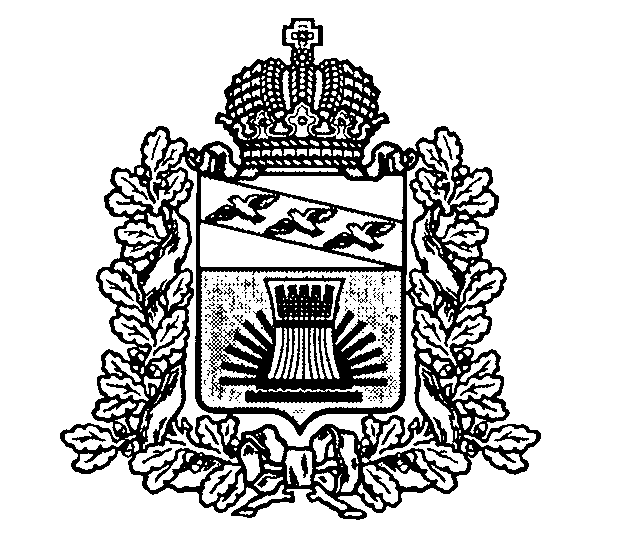 